都公中事研修委員会アンケートH271217第4回学校事務研究会中学校　　小学校　　←該当する方に○を義務制諸学校経験年数　（平成２８年３月３１日現在、該当する箇所に○を）　　５年以下　・　６～１０年　・　１１～１５年　・　１６年以上１　今回の研修の時期について　　よかった　・　遅い　・　早い　・　その他（　　　　月ごろがいい）２　研修参加理由　　・仕事上、切実に必要だった　　・参考までに聞きたかった　　その他（　　　　　　　　　　　　　　　　　　　　　　）３　研修参加の感想　　参加してよかった　・　ふつう　・　しなくとも変わりなかった　　ご感想等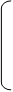 ４　今後の都公中事研修で扱ってほしい事柄　　服務　・　給料　・　福利厚生　・　施設　・　生徒関係　・　契約　　その他　（　　　　　　　　　　　　　　　　　　　　　　）５　自由意見（都公中事の活動に対してご意見ご要望等があれば、ご記入ください。）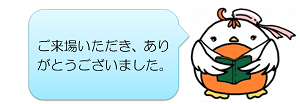 アンケートにご協力頂きありがとうございました。気をつけてお帰りください。このアンケート用紙は、学校事務研究会ページに掲載してありますので、ダウンロードされてご記入後、下記メール宛送付されてもかまいません。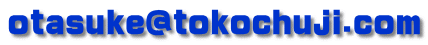 